Договор о патентной кооперации (РСТ)Комитет по техническому сотрудничествуТридцатая сессияЖенева, 8 – 12 мая 2017 г.ПРОДЛЕНИЕ НАЗНАЧЕНИЯ ЕГИПЕТСКОГО ПАТЕНТНОГО ВЕДОМСТВА в качестве МЕЖДУНАРОДНОГО ПОИСКОВОГО ОРГАНА И ОРГАНА МЕЖДУНАРОДНОЙ ПРЕДВАРИТЕЛЬНОЙ ЭКСПЕРТИЗЫ В РАМКАХ PCTДокумент подготовлен Международным бюроВсе действующие международные органы были назначены Ассамблеей РСТ на срок, заканчивающийся 31 декабря 2017 г.  Как следствие, в 2017 г. Ассамблея должна будет принять решение о продлении назначения каждого из действующих международных органов, который пожелает получить продление срока своего назначения, и для этого предварительно запросить мнение Комитета (см. статьи PCT 16(3)(e) и 32(3)).  Информация о данной процедуре и роли Комитета приводится в документе PCT/CTC/30/INF/1.8 марта 2017 г. Египетское патентное ведомство подало заявление о продлении своего назначения в качестве Международного поискового органа и Органа международной предварительной экспертизы в рамках PCT.  Данное заявление воспроизводится в приложении к настоящему документу.Комитету предлагается высказать свое мнение по данному вопросу.[Приложение следует]ЗАЯВЛЕНИЕ ЕГИПЕТСКОГО ПАТЕНТНОГО ВЕДОМСТВА о ПРОДЛЕНИИ ЕГО НАЗНАЧЕНИЯ В КАЧЕСТВЕ МЕЖДУНАРОДНОГО ПОИСКОВОГО ОРГАНА И ОРГАНА МЕЖДУНАРОДНОЙ ПРЕДВАРИТЕЛЬНОЙ ЭКСПЕРТИЗЫ В РАМКАХ PCТ1 – ОБЩИЕ СВЕДЕНИЯНазвание ведомства: Египетское патентное ведомствоСессия Ассамблеи, на которой должен быть рассмотрен вопрос о назначении: сессия 2017 годаПредполагаемая дата возможного начала деятельности в качестве МПО/ОМПЭ: заявление о продлении действующего назначения, первоначально утвержденного в 2009 году на период до 31 декабря 2017 года, без перерыва начиная с 1 января 2018 года Существующий (существующие) МПО/ОМПЭ, помогающий (помогающие) оценить степень соответствия требованиям: не применимо к продлению назначения 2 – ИЗЛОЖЕНИЕ МОТИВОВ  Египетское патентное ведомство считает важным обеспечение доступности системы РСТ для заявителей из всех регионов и полагает, что выполнение им роли Международного поискового органа и органа экспертизы в рамках РСТ, особенно в интересах арабских стран, предоставляет 30 миллионам человек возможность подавать заявки на арабском языке, обогащая тем самым глобальную патентную систему, в которой Египет является одним из первых арабских государств, проводящих экспертизу патентов на арабском языке, используемом в качестве языка публикации.В соответствии с меморандумами о взаимопонимании между Египетским патентным ведомством и арабскими государствами мы готовим отчеты о международном поиске (ОМП)/заключения международной предварительной экспертизы (ЗМПЭ) для Международного бюро, Саудовской Аравии, Судана и Омана.До назначения Ассамблеей РСТ Египетского патентного ведомства в 2009 году в качестве Международного поискового органа и Органа международной предварительной экспертизы таких органов не существовало ни в Африке, ни в арабском регионе. А другие такие органы не могли предложить услуг по проведению международного поиска и предварительной экспертизы на арабском языке. Вследствие этого – и даже несмотря на то, что в 2006 году арабский язык был добавлен в качестве языка публикации – заявители, подававшие заявки на этом языке, оказывались в невыгодном положении, поскольку они должны были представлять перевод для целей проведения международного поиска. Кроме того, заявителям из Африки и арабского региона приходилось выбирать международный поисковый орган, находившийся на большем удалении от них, что могло быть сопряжено с необходимостью уплаты большей пошлины, чем в Египетском патентном ведомстве, причем могло оказаться и так, что выбранный орган не был способен общаться с заявителем на том языке, который тот предпочел бы использовать для такого общения.С момента, когда Египетское патентное ведомство начало действовать в качестве международного органа, число заявок, подаваемых на арабском языке, возросло. Хотя это число пока еще невелико, продление назначения сыграет важную роль в пропаганде этой системы среди арабоязычных стран и повышении ее значимости для них. Кроме того, функционирование в качестве Международного поискового органа позволяет Египетскому патентному ведомству более эффективно осуществлять другие мероприятия по совершенствованию системы в рамках этого региона. Такие мероприятия включают в себя:обеспечение (совместно с созданными ВОИС центрами поддержки технологии и инноваций и аналогичными программами) сети координаторов, позволяющей связать университеты и исследовательские центры с промышленными предприятиями;содействие профессиональной подготовке экспертов из других национальных ведомств, расположенных в этом регионе;содействие повышению качества машинного перевода с арабского языка на другие языки.И наконец, продление назначение этого ведомства в качестве Международного поискового органа и Органа международной предварительной экспертизы поможет ему внести свой вклад в осуществление национальной стратегии устойчивого развития под названием «Концепция развития Египта на период до 2030 года». Эта стратегия предполагает формирование общества, генерирующего научные достижения, технологии и знания, в рамках всеобъемлющей системы, обеспечивающей вклад знаний и инноваций в процесс развития и использующей полученные результаты для преодоления вызовов и достижения национальных целей.Дополнительная информация о стратегии «Концепция развития Египта на период до 2030 года» будет размещена на следующем веб-сайте: http://sdsegypt2030.com/.3 – государство-ЗАЯВИТЕЛЬ (государства-ЗАЯВИТЕЛИ)Местоположение в регионе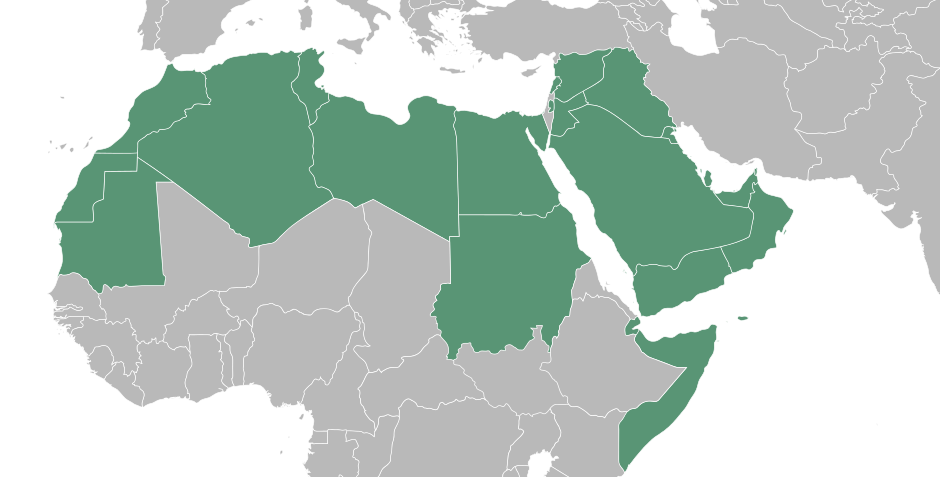 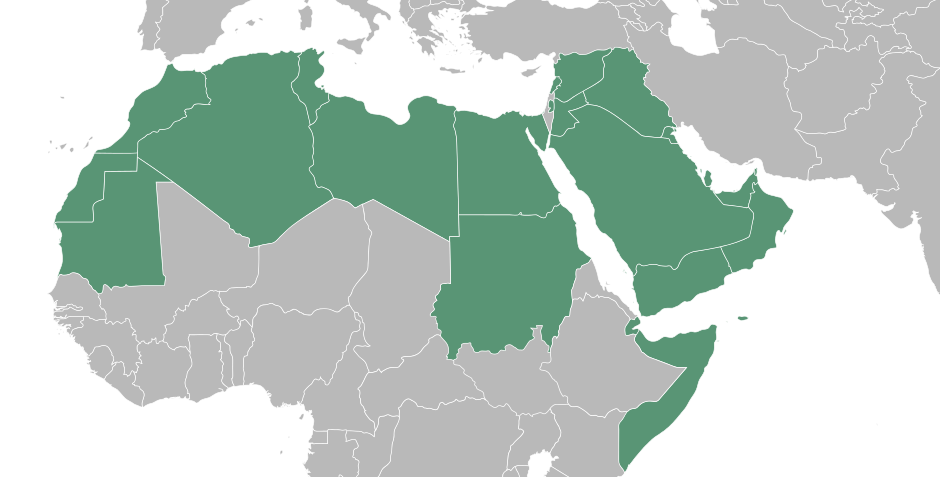 Карта, на которой обозначены соответствующее государство и соседние государстваЧисленность населения:92 000 000 человекВВП на душу населения:3 418 египетских фунтов Оценка национальных расходов на НИОКР (доля в % от ВВП):3 процента Количество научно-исследовательских организаций:70 университетов и 70 исследовательских учреждений Краткая характеристика национальной системы патентной информации (например, патентные библиотеки, центры поддержки технологий и инноваций): Ведущие национальные отрасли промышленности: текстильная промышленность, производство химических материалов, фармацевтическая промышленность, пищевая промышленность, горнодобывающая промышленностьОсновные торговые партнеры: Европейский союз, арабские страны, Африка, Латинская Америка. Египет является участником Агадирского соглашения и членом Общего рынка Восточной и Южной Африки.4 – характерИСТИКА ПАТЕНТНЫХ ЗАЯВОК Количество полученных национальных заявок в разбивке по областям техникиКоличество полученных национальных заявок в разбивке по процедурам подачи Количество международных заявок, полученных в качестве ПВ Основные ведомства/государства, в которых испрашивается приоритет на основании национальных заявок: ВПТЗ США, ЕПВ, ЯПВ, SIPO, KIPO. 5 – ВОЗМОЖНОСТИ ДЛЯ ПРОВЕДЕНИЯ ПОИСКА И ЭКСПЕРТИЗЫ Количество сотрудников, обладающих квалификацией для проведения поиска и экспертизы на обеих фазах, национальной/международной фазе:ЕгПВ изначально имело в своем штате 16 технических экспертов, а к настоящему моменту их число достигло 130. Они охватывают все требуемые области техники.Все технические эксперты имеют диплом бакалавра. Около 30 процентов из них имеют более высокую степень: 17 сотрудников – степень магистра и 30 – степень кандидата наук.При поддержке ЕгПВ каждый год примерно 10 человек проходят обучение, предполагающее получение диплома магистра в области ИС; к настоящему моменту сотрудниками получено более 54 дипломов в области ИС.Отдел экспертизы:Директор: контролирует работу сотрудников и всего отдела.Руководитель группы: подписывает заключения, подготовленные группой из пяти или более экспертов, и проверяет качество отчетов.Эксперт (эксперты): проводит (проводят) поиск и экспертизу.Язык(и), на котором(ых) могут подаваться и обрабатываться национальные заявки:арабский Язык(и), на котором(ых) могут подаваться и обрабатываться международные заявки:арабский и английский Другие языки, которыми владеет большое число экспертов: английский. Меньшее число сотрудников владеют также другими языками, такими как французский.Доступные услуги для содействия в проведении поиска или понимании известного уровня техники на других языках: поисковые инструменты, используемые экспертами в Египетском патентном ведомстве, позволяют вести поиск в отношении большей части патентной и непатентной литературы на английском языке с помощью таких механизмов, как подбор аналогов или машинный перевод документов, отбираемых самими поисковыми веб-сайтами, например веб-сайтом PATENTSCOPE. Кроме того, эксперты могут обратиться за помощью к переводчику, поскольку в Египетском патентном ведомстве есть департамент, оказывающий переводческие услуги по целому ряду языков. Квалификация и обучение экспертовВедомство придает большое значение непрерывному обучению и организует различные курсы, такие как обучение языкам (английский и французский), обучение навыкам работы с компьютером, подготовка инструкторов, обучение навыкам работы с клиентами, обучение навыкам руководства, обучение навыкам работы с системами архивирования и современными системами документации, совершенствование административной системы, проведение аудита и совершенствование государственной службы, а также проводит обучение без отрыва от производства, связанное с конкретными вопросами, касающимися работы экспертов. Кроме того, при поддержке Ведомства каждый год примерно 10 сотрудников проходят обучение, предполагающее получение диплома в области интеллектуальной собственности; к настоящему моменту в штате Ведомства насчитывается более 54 сотрудников, имеющих дипломы в области интеллектуальной собственности.Ведомство сотрудничает также с другими организациями, включая Всемирную организацию интеллектуальной собственности, Европейское патентное ведомство и Шведское ведомство по патентам и регистрации, с целью предоставить своим экспертам возможность пройти обучение за пределами самого Ведомства. Кроме того, сотрудники Ведомства могут извлекать пользу из участия Ведомства в работе различных международных конференций и совещаний, проводимых как в ВОИС, так и в других местах.Доступ к минимуму документации для целей поиска:(X)	Полный доступ В соответствии с правилом 34 Инструкции к РСТ Ведомство имеет доступ ко всему минимуму документации РСТ через множество разных систем, которые выбираются с учетом потребностей конкретной международной заявки и которые указаны ниже.Поисковые системы Национальные базы данных, используемые экспертами на этапе поискаВсе эксперты имеют доступ к коммерческим базам данных, которые открывают доступ ко всей патентной части минимума документации РСТ, а также к непатентной литературе и широкому кругу документов, не охватываемых минимумом. Одни из них обеспечивают доступ к основным патентным фондам, переведенным азиатским сборникам патентов и подборкам научной литературы, другие – к базам данных о химических формулах и к базам данных о биологических последовательностях, а третьи – к материалам университетских библиотек и исследовательских центров, включая тексты диссертаций и научные книги.Эксперты имеют также доступ к другим базам данных, включая Индийскую базу данных о традиционных знаниях, Египетский банк знаний (национальная система, обеспечивающая доступ к широкому кругу научных публикаций из разных стран мира) и Библиотеку египетских университетов (которая обеспечивает доступ к основным научным периодическим изданиям и журналам).Что касается подборок материалов, которые выходят за пределы минимума документации РСТ и которые доступны лишь на бумажных носителях, компакт-дисках или микрофильмах, то Ведомство вложило средства в создание систем хранения и поиска, обеспечивающих максимально эффективный доступ к информации.Средний срок обработки национальной патентной заявки Нагрузка ведомства6 –  управление качествоМ Египетское патентное ведомство создало систему управления качеством, отвечающую требованиям главы 21 Руководства по проведению международного поиска и международной предварительной экспертизы, и привержено сохранению и укреплению своей позиции в том, что касается качества его продуктов и предоставляемых им услуг. Его ежегодные отчеты об этой системе можно найти на следующем веб-сайте ВОИС: http://www.wipo.int/pct/en/quality/authorities.html.Одна из решаемых сейчас задач, связанных с совершенствованием созданной Ведомством системы управления качеством, состоит в том, чтобы подготовить новый справочник по вопросам управления качеством применительно к экспертизе патентов и в этом справочнике более эффективно свести воедино информацию, необходимую для понимания и использования процессов управления качеством, имеющих отношение к системам поиска и экспертизы. Ведомство также хотело бы получать от своих пользователей их мнения по поводу его продуктов и услуг. Их можно сообщать в письмах, по факсимильной связи, по электронной почте, по телефону или в личном порядке.В качестве международного получающего ведомства ЕгПВ использует систему е-РСТ для отправки в Международное бюро международных заявок и ОМП/ЗМПЭ.ЕгПВ подготовило типовые формы, чтобы помочь экспертам составлять письменные сообщения. Организация (управления качеством)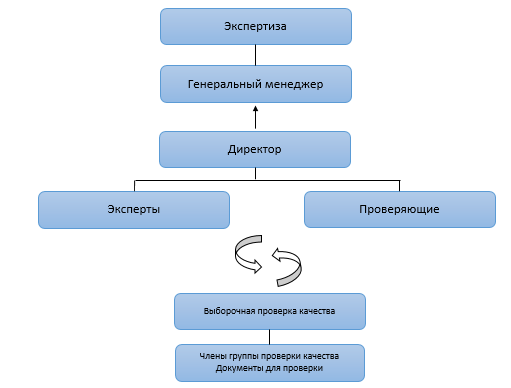 Управление качеством силами Отдела экспертизы-	Проверяющие подписывают заключение, составленное экспертами каждой технической отраслевой группы-	Директор контролирует работу проверяющих и экспертов-	Генеральный менеджер Департамента технической экспертизы выборочно проверяет первые составленные заключенияВыборочная проверка качестваВ отношении национальных заявок-	ежемесячная выборочная проверка одобренных заявок и отклоненных заявок (по 5 процентов в обеих группах)В отношении международных заявок-	все международные заявки подлежат проверке на предмет оценки качестваСхема работы комитета по выборочной проверке качества (ВПК)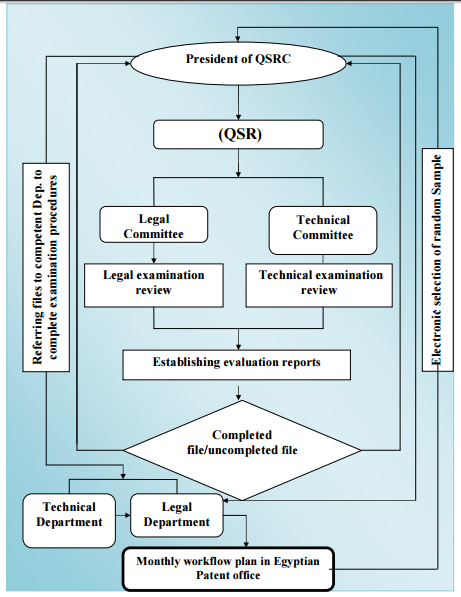 7 – ПРОЧЕЕЧетвертый основной элемент Концепции развития Египта на период до 2030 года сформулирован следующим образом:формирование общества, генерирующего научные достижения, технологии и знания, в рамках всеобъемлющей системы, обеспечивающей вклад знаний и инноваций в процесс развития и использующей полученные результаты для преодоления вызовов и достижения национальных целей; в этой связи Академия научных исследований и технологий (АНИТ) разработала политику, направленную на достижение Египтом этой цели. Для поддержки творческих способностей и инноваций АНИТ создала структуру под названием TICO. Поддержка инноваций и технологийУсилить роль научных исследований и увязать их с промышленным и сельскохозяйственным производством в рамках отношений, основанных на доверии, чтобы успешно решать проблемы и вопросы, связанные с запросами (спрос и его удовлетворение). Поддерживать инновации и технологии в приоритетных областях в соответствии с национальной концепцией в целях развития предпринимательской деятельности в существующих компаниях (передача технологии) и разрабатывать мелкие проекты и проекты среднего масштаба. Все эти соображения послужили главным мотивом для создания, по инициативе Академии научных исследований и технологий (АНИТ), сети, состоящей из специализированных ведомств и нацеленной на поддержку инноваций, передачу технологии и развертывание серийного производства (TICO) в сферах промышленности, сельского хозяйства и оказания услуг. Эта сеть включает в себя: -	Ведомство по передаче технологии (ТТО)-	Ведомство по субсидированию и международному сотрудничеству (GICO)-	Центр по поддержке технических новшеств (TIS).Обновление рабочих помещений Ведомства Ведомство вложило крупные средства в улучшение своей инфраструктуры, с тем чтобы создать своим сотрудникам условия для более эффективного и производительного труда. Это включает в себя:a) 	обеспечение более эффективного освещения и кондиционирования помещений, обновление мебели и улучшение других условий в рабочих помещениях;b)	создание новой, эффективной ИТ-инфраструктуры как на рабочих местах экспертов, так и в информационном центре в целях обеспечения надежного, эффективного и защищенного сервисного обслуживания административных и поисковых систем;с)	совершенствование ИТ-систем для обеспечения более эффективной электронной поддержки административных функций и функций, связанных с проведением поиска и экспертизы.Автоматизация основных функций Ведомства, связанных с РСТ, во многом зиждется на услугах, предоставляемых Всемирной организацией интеллектуальной собственности, таких как IPAS (Автоматизированная система промышленной собственности) и еРСТ, что обеспечивает эффективную связь с ВОИС и соблюдение стандартов ВОИС.Обучение экспертов из других ведомствЕгипетское патентное ведомство подписало с ВОИС меморандум о взаимопонимании, предполагающий выполнение Ведомством роли учебного центра для родственных ведомств из других арабских стран. Обучением в рамках этой программы, которое ведется с 2002 года, были охвачены 67 стажеров из Судана, Ливии, Алжира, Палестины, Иордании, Джибути, Катара, Кувейта и Бахрейна. Работа Ведомства и опыт, накопленный им в качестве Международного поискового органа и Органа международной предварительной экспертизы, укрепляет его способность оказывать такого рода услуги, и оно надеется на продолжение оказания услуг этого типа в будущем.8 – Оценка другими органами Не имеет отношения к продлению назначения.								[Конец приложения и документа]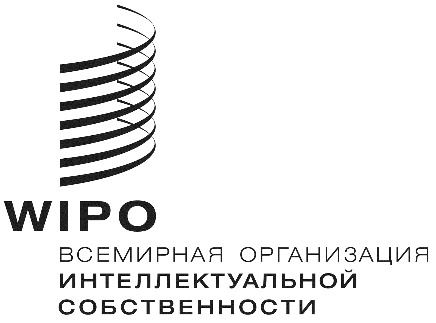 RPCT/CTC/30/9PCT/CTC/30/9PCT/CTC/30/9оригинал: английский оригинал: английский оригинал: английский дата: 16 марта 2017 г.дата: 16 марта 2017 г.дата: 16 марта 2017 г.ГодОбласть техники20162015201420132012Механика430424428414436Электричество/электроника422412423407430Гражданское строительство4240453548Текстиль3334322938Химия390393388383399Физика145136141131153Сельское хозяйство156154150149158Фармацевтика410408400403414Медицина3234313236Биотехнологии8352854971Всего2 1432 0872 1232 0322 183ГодПроцедура20162015201420132012Первая национальная подача/внутренний приоритет901713746651681Приоритет по Парижской конвенции5963476470Переход на национальную фазу PCT1 1831 3111 3301 3171 432ГодОбласть техники20162015201420132012Механика19+6(SA)23+6(SA)+1(SD)30+4(IB)2418Электричество/электроника9+6(SA)8+4(SA)3+2(IB)515Химия11+3 (SA)169123Биотехнологии1211-Всего5560494236Область техникиКоличество экспертов  Механика8Электричество/электроника9Гражданское строительство2Текстиль3Химия10Физика4Сельское хозяйство4Фармацевтика74Медицина5Биотехнологии11Всего130ВедомствоТип документаГод изданияВОИСImpact Rule 87Брошюры2002.12~ВОИСImpact Rule 87Брошюры1978~ЕПВDocB1974~ЕПВEspace-A1978-1999ЕПВEspace-A1975~ЕПВEspace-B1980-1999ЕПВEspace-B1980~ЕПВEspace-world1978-2002.11ВПТЗ СШАВыданный патент1975~ВПТЗ СШАВыданный патент1976~ВПТЗ СШАОпубликованный патент2001.3~ЯПВБиблиографические данные1975-1998ЯПВОпубликованный патенти полезные модели1975-1992ЯПВОпубликованный патенти полезные модели1993~ЯПВВыданные патентыи полезные модели1986-1993ЯПВВыданные патентыи полезные модели1994~ЯПВЯпонский патентный реферат1975~ЯПВЯпонский патентный реферат1976~SIPOОпубликованный патентВыданные патенты Рефераты на английском языке1985~KIPOБиблиографические данные1947~KIPOРеферативные данные1947~KIPOВыданные патенты 1947-1998KIPOВыданные патенты 1979~KIPOKPA (Корейский патентный реферат)1979~ПоказательИсчисляется с моментаСрок (месяцы)Поискподачи12 месяцевПервоначальная экспертизаподачи16 месяцевВыдачаподачи39 месяцевОперацияКоличество заявокВсе заявки, ожидающие рассмотрения8 810Заявки в ожидании поиска (когда соответствующие пошлины уплачены)5 340 Заявки в ожидании первоначальной экспертизы (когда соответствующие пошлины уплачены)3 470